УКРАЇНАЧЕРНІВЕЦЬКА ОБЛАСНА ДЕРЖАВНА АДМІНІСТРАЦІЯ         ДЕПАРТАМЕНТ ОСВІТИ І НАУКИвул. М. Грушевського, 1, м. Чернівці, 58010, тел. (0372) 55-29-66, факс 57-32-84,  Е-mail: doncv@ukr.net   Код ЄДРПОУ 3930133713.11.2019 № 01-31/2979      На № ____________від ___________   Керівникам місцевих органів управління   освітою райдержадміністрацій,  Чернівецької міської ради,  об’єднаних територіальних громад,  директорам закладів фахової передвищої, професійної (професійно-технічної)   освіти та закладів освіти  комунальної власності Чернівецької обласної  ради НМЦ ПТО в Чернівецькій областіПро санітарно-епідеміологічну                                                                                                        ситуацію в області за 9 місяців 2019 рокуЗа інформацією Головного управління Держпродспоживслужби в Чернівецькій області у поточному році на території Чернівецької області рівень інфекційної захворюваності без врахування носіїв грипу та гострих респіраторних інфекцій знизився на 2,42%, за рахунок повітряно-крапельних інфекцій. На території області не зареєстровано випадків захворювання людей на сказ, сибірку, бруцельоз, туляремію, орнітоз, лістеріоз.На протязі 9 місяців 2019 року спостерігається ріст захворюваності на гастроентероколіти встановленої етіології на 18 випадків (2,8%) та ріст захворюваності на гастроентероколіти не встановленої етіології 23 (4,8%) випадки.За 9 місяців ріст захворюваності на гастроентероколіти встановленої етіології відмічається в Заставнівському (+19 випадків), Кіцманському (+13 випадків), Новоселицькому (+12 випадків) та Сторожинецькому районах (+8 випадків).	Продовжується не благополучна тенденція до значного збільшення захворюваності на фоні загального зниження на гострі кишкові інфекції за 9 місяців в Заставнівському, Новоселицькому, Кіцманському районах.	Одночасно, ріст захворюваності на гастроентероколіти не встановленої етіології за 9 місяців відмічається в Глибоцькому (+15 випадків), Новоселицькому (+13 випадків) та Вижницькому районах (+9 випадків).	Викликає занепокоєння збільшення рівня захворюваності на ротавірусний ентерит за 9 місяців 2019 року. В порівнянні з аналогічним періодом 2018 року ріст на 17 випадків, значний ріст зафіксований в Заставнівському (+12 випадків) районі, м. Чернівці (+11 випадків), Кельменецькому та Кіцманському районах (+5 випадків). На інших, адміністративних територіях відмічаються зниження рівня захворюваності або тільки спорадичні поодинокі випадки захворювання на ротавірусний ентерит.	Спостерігається також суттєве зниження рівня захворюваності на сальмонельозні інфекції в порівнянні з аналогічним періодом 2018 року (- 31 випадок), при загальному зниженні рівня захворюваності на території області, ріст захворюваності на сальмонельозні інфекції зареєстрований в Сокирянському районі (+6 випадків).	За 9 місяців 2019 року зафіксовано ріст захворюваності на лептоспіроз зареєстровано 10 випадків захворювання серед людей, проти 8 за аналогічний період. 2018 року. Захворювання реєструвались  в Новоселицькому (3 випадки), Хотинському (2 випадки) районах та м. Чернівці (3 випадки), що пов’язано з сезонним підйомом рівня захворюваності.	За 9 місяців 2019 року продовжується тенденція збільшення рівня захворюваності на туберкульоз органів дихання, рівень захворюваності збільшився на 35,0%, з них лабораторно підтверджено - 44,0%.	Захворюваність формується за рахунок м. Чернівці (+12 випадків), Сокирянського та Сторожинецького (+11 та + 10 випадків відповідно).	Враховуючи вище зазначену інформацію, ГУ Держпродспоживслужби в Чернівецькій області констатує епідемічно неблагополучну ситуацію із захворюваністю на гострі кишкові інфекції в Заставнівському, Новоселицькому, Кіцманському районах.	За 9 місяців поточного року в області зареєстровано два випадки групових захворювань на гострі кишкові інфекції.Один пов’язаний із вживанням страв у закладі громадського харчування                                м. Чернівці. Захворіло 5 осіб, з них одна дитина. Інший виник в позаміському обласному позашкільному оздоровчому таборі «Буковинка», с. Репужинці, Заставнівського району. В дитячому оздоровчому таборі захворіло 32 людини, з них дітей до 17 років - 30.	Головним управлінням Держпродспоживслужби в Чернівецькій області спільно з ДУ «Чернівецькій обласний лабораторний центр МОЗ України» проведено епідемічні розслідування та позапланові перевірки операторів потужності. У закладі громадського харчування та оздоровчому таборі виявлені порушення вимог санітарного законодавства та законодавства про якість і безпечність харчових продуктів, що підтверджено результатами лабораторних досліджень.У першому випадку встановлено етіологічний фактор - сальмонела та умовно-патогенна мікрофлора, а у другому випадку - не встановлений. Факторами передачі у закладі громадського харчування та оздоровчому таборі — харчовий та контактно-побутовий. В оздоровчому таборі всім захворілим встановлений заключний діагноз «Гострий гастроентероколіт не встановленої етіології».Основні причини виникнення спалахів - порушення вимог у сфері безпечності харчових продуктів та санітарного законодавства.За результатами перевірки закладу громадського харчування було винесено рішення про тимчасове припинення виробництва та обігу харчових продуктів. Власнику, закладу та керівнику табору було надано приписи щодо усунення порушень, складено протоколи та винесені постанови про накладання штрафу.Заходи державного нагляду. Відповідно до наданих та узагальнених даних Чернівецького міського та районних управлінь Головного управління Держпродспоживслужби в Чернівецькій області за 9 місяців 2019 року було здійснено 1893 заходи державного нагляду.Порушення вимог санітарного законодавства встановлені на 1114 об’єктах, що становить 58,8%. За результатами проведених заходів державного нагляду керівникам закладів, суб’єктам господарювання надано 267 приписів та 902 рекомендаційні листи щодо усунення виявлених порушень.	Моніторингові відвідування закладів освіти. На виконання розпорядження Чернівецької ОДА від 04.02.2019 року № 96-р «Про проведення моніторингових перевірок харчоблоків закладів середньої та дошкільної освіти області з питань дотримання санітарного законодавства» за 9 місяців 2019 року проведено 261 моніторингових обстежень навчально-виховних закладів, з них на 236 були виявлені порушення вимог санітарного законодавства (90,4%), а саме: приміщення потребують проведення капітальних та поточних ремонтів із заміною водопровідних та каналізаційних мереж; проведення ремонтних робіт діючої припливно-витяжної вентиляції або її встановлення; відсутність гарячої проточної води; недостатня забезпеченість закладів холодильним  та технологічним обладнанням; порушення поточності приготування готових страв; не дотримується товарне сусідство при зберіганні харчових продуктів; відсутність добових проб; не виконуються норми харчування тощо.Крім того, за період з травня по вересень 2019 року в 98 навчально- виховних закладах під час здійснення планових та позапланових заходів державного нагляду (контролю), моніторингових перевірок проведені лабораторно-інструментальні дослідження з об’єктів навколишнього середовища.	 За результатами проведених досліджень встановлено:	- досліджено 214 проб готових страв на бактеріальне забруднення, позитивні знахідки виявлені в 16 пробах (7,5%);								 	- досліджено 128 проб страв на калорійність, відхилення виявлені в 5 пробах (3,9%);	- досліджено 2450 змивів з навколишнього середовища (харчоблоки та роздаткові НВЗ) на наявність патогенної та умовно-патогенної мікрофлори, виявлені позитивні знахідки в 356 змивах (1,4%);Також, проведено 220 інструментальних досліджень параметрів мікроклімату (температурний режим, рівень вологості, швидкість руху повітря, рівня освітлення) в навчально-виховних закладах області, 88 вимірювань октавних рівнів звуку, вимірювання еквівалентних і максимальних рівнів звуку, 30 замірів дослідження напруженості електромагнітного поля, щільності потоку енергії.Виявлено невідповідності по рівню вологості у 2,7%, по рівню освітлення не відповідність складає 9,5%.										Моніторингові обстеження об’єктів питного водопостачання. На виконання розпорядження Чернівецької ОДА від 14.02.2019 №141-р «Про проведення санітарної очистки та благоустрою населених пунктів Чернівецької області у 2019 році» обстежено 175 джерел децентралізованого водопостачання на предмет дотримання вимог санітарного законодавства. За результатами обстежень на 76 (43,4%) об’єктах виявлялись порушення вимог Державних санітарних норм та правил «Гігієнічні вимоги до води питної, призначеної для споживання людиною», а саме: відсутні огорожі, підставки для відер та відра, щільно закриваючі кришки на оголовок, деякі криниці потребують поточного ремонту.Залишається невирішеним питання щодо здійснення періодичного лабораторного контролю якості питної води.На виконання розпорядження Чернівецької ОДА від 15.03.2019 № 247-р «Про вжиття заходів щодо забезпечення населення питною водою гарантованої якості на території Чернівецької області» Головним управлінням проведено 12 комісійних обстежень об’єктів централізованого водопостачання та 7 планових перевірок комунальних водопроводів. Під час проведення яких було встановлені наступні порушення: відсутність проектів про організацію (установлення) зони санітарної охорони джерела водопостачання, не організовані та не дотримуються зони санітарної охорони водного об’єкта, відсутність відомчих лабораторій на підприємствах водопостачання. Керівникам підприємств надано приписи щодо усунення виявлених порушень.													В рамках проведення державного моніторингу на об’єктах нагляду у сфері дотримання санітарного законодавства Головним управлінням проводились лабораторно-інструментальні дослідження.За 9 місяців поточного року проведено 238 досліджень води з джерел децентралізованого водопостачання, з них в 80 пробах виявлено відхилення за санітарно-хімічними показниками (33,6%) та в 195 пробах за мікробіологічними (81,9%), відхилення виявлялись на всіх адміністративних територіях області. Високий відсоток відхилень за мікробіологічними показниками води у навчально-виховних закладах - 71%, із громадських криниць - 92%, оздоровчих закладів - 67,6%, лікувально-профілактичних закладів - 100%. За санітарно-хімічними показниками найбільше відхилень виявлялось при дослідженні води в лікувально-профілактичних закладах - 50% та з громадських криниць - 41%.Забезпечено також моніторинг якості води на об’єктах з централізованим водопостачанням, відсоток невідповідності за санітарно-хімічними показниками становить - 22,6 % та бактеріологічними — 51,4%. Високий показник невідповідності за мікробіологічними показниками води з водопроводів населених пунктів, а саме: смт. Путила, с. Іванківці та смт. Неполоківці Кіцманського району, с. Хрещатик та смт. Кострижівка  Заставнівськбґо району, смт. Берегомет Вижницького району (по 100%), м. Новоселиця (80%), м. Сокиряни (71,4%), м. Новодністровськ (60%), смт. Глибока (50%) та м. Хотин (20%).									Департамент освіти і науки облдержадміністрації рекомендує керівникам місцевих органів управління   освітою райдержадміністрацій,  Чернівецької міської ради,  об’єднаних територіальних громад,  директорам закладів фахової  передвищої, професійної (професійно-технічної)   освіти та закладів освіти  комунальної власності  Чернівецької обласної  ради вжити необхідних  заходів щодо усунення порушень санітарного законодавства у закладах освіти, об’єктах централізованого та децентралізованого водопостачання незалежно від форм власності  та забезпечити їх функціонування в подальшому у відповідності до вимог чинного законодавства.Заступник директора Департаменту – начальник управління ресурсного забезпечення                              Надія ПЕРІУССвітлана ПРІНЬКО Степан ЩЕРБАНОВИЧ  52-62-27http://centr.cv.ua/?cat=3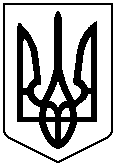 